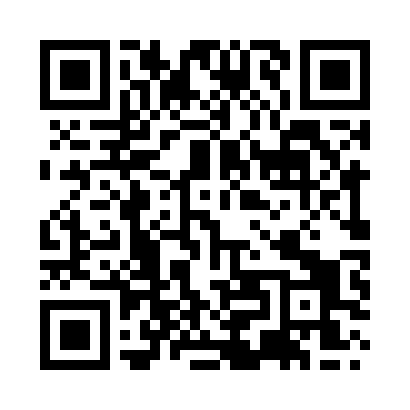 Prayer times for Langbank, South Lanarkshire, UKMon 1 Jul 2024 - Wed 31 Jul 2024High Latitude Method: Angle Based RulePrayer Calculation Method: Islamic Society of North AmericaAsar Calculation Method: HanafiPrayer times provided by https://www.salahtimes.comDateDayFajrSunriseDhuhrAsrMaghribIsha1Mon3:004:381:227:0910:0611:442Tue3:014:391:237:0910:0611:443Wed3:014:401:237:0910:0511:444Thu3:024:411:237:0910:0511:445Fri3:024:421:237:0810:0411:436Sat3:034:431:237:0810:0311:437Sun3:044:441:237:0810:0211:438Mon3:044:451:247:0710:0111:429Tue3:054:461:247:0710:0011:4210Wed3:064:481:247:079:5911:4111Thu3:064:491:247:069:5811:4112Fri3:074:501:247:069:5711:4013Sat3:084:521:247:059:5611:4014Sun3:094:531:247:049:5511:3915Mon3:094:551:247:049:5311:3916Tue3:104:561:247:039:5211:3817Wed3:114:581:257:039:5111:3718Thu3:124:591:257:029:4911:3719Fri3:135:011:257:019:4811:3620Sat3:135:021:257:009:4611:3521Sun3:145:041:256:599:4511:3522Mon3:155:061:256:599:4311:3423Tue3:165:071:256:589:4111:3324Wed3:175:091:256:579:4011:3225Thu3:185:111:256:569:3811:3126Fri3:195:131:256:559:3611:3027Sat3:195:151:256:549:3411:2928Sun3:205:161:256:539:3211:2829Mon3:215:181:256:529:3111:2730Tue3:225:201:256:509:2911:2631Wed3:235:221:256:499:2711:25